Aufgabe 1 (Fall 1)In einer Abteilung der VEO AG können pro Monat 6.000 Teile hergestellt werden. Berechnen Sie die Gesamtkosten bei halber Kapazitätsauslastung, wenn die Fixkosten 20.000,00 Euro pro Monat und die variablen Stückkosten 25,00 Euro betragen.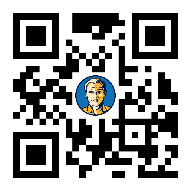 Aufgabe 2 (Fall 2)Für eine Abteilung der VEO liegen folgende Werte vor: Bei einer Ausbringungsmenge von 5.000 Stück fallen gesamte variable Kosten von 60.000,00 Euro an. Die Fixkosten pro Stück liegen bei dieser Menge bei 6,00 Euro.Berechnen Sie die gesamten Fixkosten und die Stückkosten für die betrachtete Menge.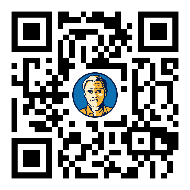 Aufgabe 3 (Fall 3)In einer Abteilung der VEO AG können pro Monat 10.000 Teile produziert werden. Bei voller Kapazitätsauslastung fallen Stückkosten von 52,00 Euro an. Die Fixkosten belaufen sich auf 20.000,00 Euro pro Monat.Berechnen Sie die Höhe der variablen Stückkosten.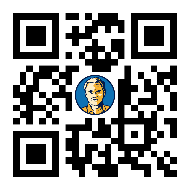 Aufgabe 4 (Fall 4)In einer Abteilung der VEO können pro Monat 25.000 Teile produziert werden. Bei voller Kapazitätsauslastung betragen die Stückkosten 31,00 Euro. Die variablen Stückkosten liegen bei 25,00 Euro.Berechnen Sie die Höhe der Fixkosten.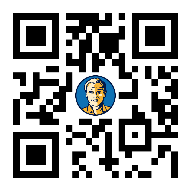 Aufgabe 5 (Fall 5)In einer Abteilung der VEO können pro Monat 60.000 Teile produziert werden. Bei halber Kapazitätsauslastung fallen Gesamtkosten von 550.000,00 Euro an; die variablen Stückkosten betragen 10,00 Euro.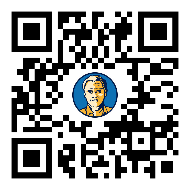 Berechnen Sie die Höhe minimalen Stückkosten und Fixkosten je Stück, die in dieser Abteilung möglich sind.